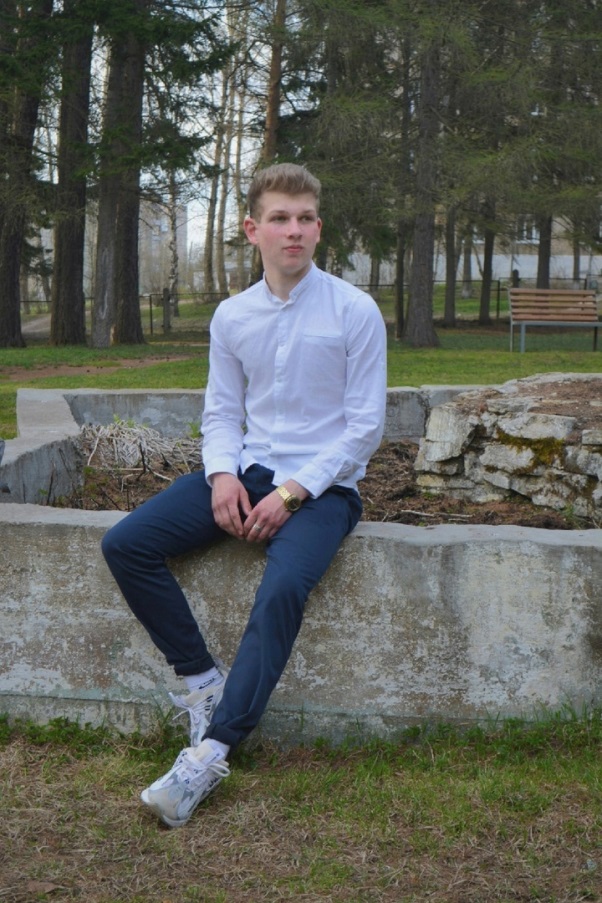 Астапов Артём Андреевичобладатель знака отличия Пермского края «Гордость Пермского края» (2019 год)      Воспитанник  творческого объединения «Крутой вираж», педагог Киршин Александр Валентинович.Победитель (2 место) Чемпионата и Первенства Пермского края по мотокроссу (4 этап),  город Кизел;победитель (1 место)  Чемпионата и Первенства Пермского края по мотокроссу (5 этап), город Добрянка;победитель (1 место) Чемпионата и Первенства Пермского края по мотокроссу (6 этап),  город Лысьва;победитель (1 место) Чемпионата и Первенства Пермского края по мотокроссу (Финал) город  Пермь;Победитель (1 место) Зимнего Первенства   Пермского края по мотокроссу,  город Пермь;участник Первенства Пермского края по мотокроссу, город  Пермь;победитель (3 место) I этапа Открытого Чемпионата и Первенства Пермского края по мотоциклетному кроссу;победитель (2 место)  II этап Открытого Чемпионата и Первенства Пермского края по мотоциклетному кроссу;участник III этапа Открытого Чемпионата и Первенства Пермского края по мотоциклетному кроссу, город  Кизел;победитель (3 место) IV этап Открытого Чемпионата и Первенства Пермского края по мотоциклетному кроссу, город Чайковский.